Cypress Elementary Community TracksSeptember 2015 Jeanne Krapfl                                                                         Erika TonelloPrincipal                                        Debbie Burd                    Assistant Principaltweet @jlkrapfl                   Community Involvement Coordinator             tweet @CypressTonello       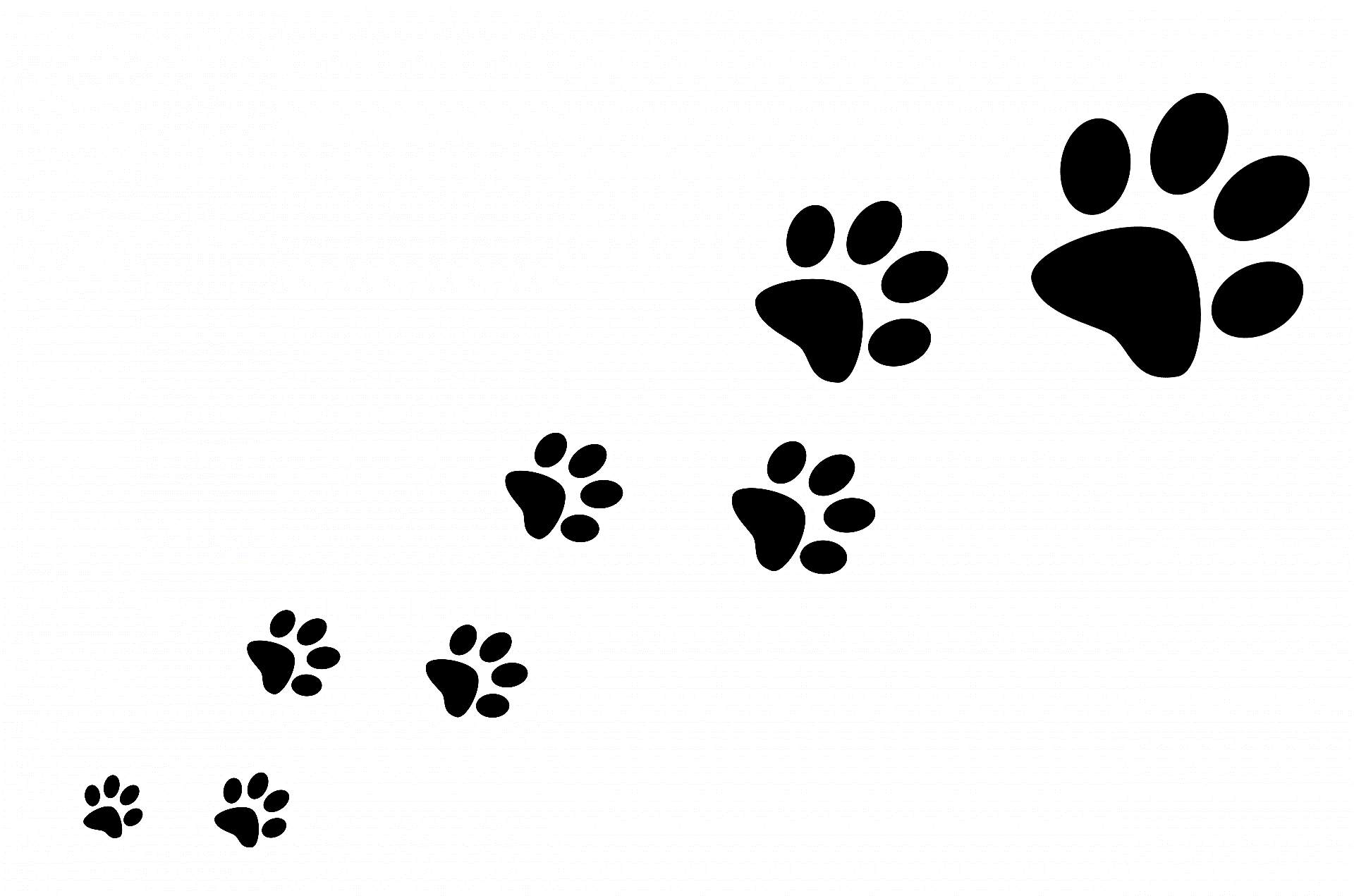 (727) 774-4500  dburd@pasco.k12.fl.usCypress Elementary is more than a building with students and teachers.  Cypress is a community.  A community involved WITH our students FOR our students.Family Involvement “At the end of the day, the most overwhelming key to a child’s success is the positive involvement of parents”                         –Jane D. HallStaying in the Know!One of the easiest ways to encourage your student’s success is to be informed to what is happening in the classroom, as well as school programs and activities.  You have many ways to get school wide information:Our school webpage is ces.pasco.k12.flTwitter accounts: @jlkrapfl                 @cypressTonelloFacebook site is Cypress Elementary Cubs (look for our cubbie)Mrs. Krapfl’s Sunday Calls (to your primary phone number)Pasco County School SMS text messaging (text the word JOIN to the number 56360)Fliers distributed in backpacks (CHECK YOUR CHILD’S BACKPACK WEEKLY!)To keep up to date with teachers, many offer a webpage, twitter, class dojo, emails, class newsletters and text notifications. All Pro DadWe are pleased to introduce Mr. Bryan Callegari leading our group this year, kicking things off with a cook-out and a 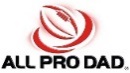 dads vs. kids basketball game on Monday, August 31, 4:30-6:00 pm.Next All pro Dad meeting:  9/28(time TBA)  VolunteersIf you are interested in volunteering, please visit our school web page>Parents>Volunteer for all you need to know about volunteering, including a link to complete a volunteer application.Your newest Cypress Cubs are our first priority this year!  We have several students who need 500 books read to them in the first 30 days of school.   The Kindergarten teachers have books ready and waiting on volunteers to stop by and read!  Contact the Volunteer Coordinator for more details.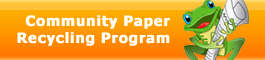 Cypress Banner ProgramWant a great advertising value? Check out our Banner Program!  For $200 we will display your banner on the recess fence!  Contact Debbie Burd for more information!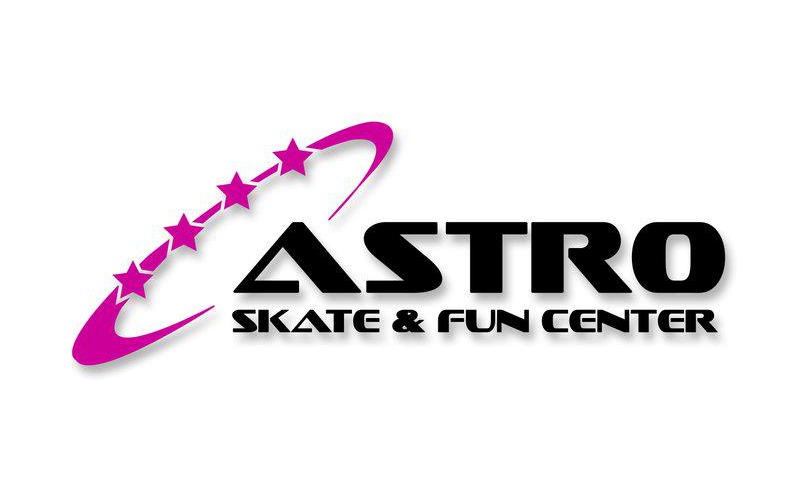 Astro SkateOur first Astro Skate Night is Wednesday, September 23.  $10 per child and $10 per child includes bus ride, admission and basic skate rental! Participants leave Cypress at dismissal time and arrive back at Cypress for pick up at 7:00pm.Community InvolvementThank you to the following community members for partnering with Cypress: The Elks Lodge #2284 for donating much needed school supplies!  Adopt A ClassWe are pleased to support our teachers by facilitating the Adopt A Class Program.  The following families/businesses have sponsored a teacher/special area at Cypress by donating $100-$150.  Mrs. Cossaboon’s Class has been adopted in  “Memory of Frances Nolan”Forensic Technology adopted Mrs. Sowash’s  ClassThe Harrison Family adopted Mrs. Ochs’ ClassKathy  Jasmin Adopted    Mrs. Bonacasa’s ClassLynn Devine adopted Mrs. Mehring’s ClassThe Laman Family adopted Mrs. Ochs’ ClassBusiness PartnersWe are truly grateful for all the support we receive from our Cypress community!  Through the donation of volunteer time, goods/services, and of course financial donations, many of our programs would not be as successful. 2014-2015 Business PartnersRiverwalk Publix, McDonald’s (Jose Hernandez/HMCC MGMT. Corp), Beef ‘O’ Brady’s, Inn on the Gulf, Astro Skate, and Regis Lima Martial Arts.NOTIFICATION OF INSPECTION FOR ASBESTOS CONTAINING MATERIALS IN PUBLIC SCHOOLSThe Environmental Protection Agency (EPA) has issued a final rule, 40 CFR Part 763, Asbestos Containing Material in schools, commonly referred to as AHERA.  This rule requires all Local Education Agencies (LEA’s) to identify asbestos containing materials (ACM) in their school buildings and to take appropriate actions to control the release of asbestos fibers.All inspections for Cypress Elementary have been completed and a Management Plan describing the results of the inspection and the action plan to control any asbestos found during the inspection, where applicable, has been submitted to the governor for approval.  A copy of this plan is located in the administrative office of this school and at the Pasco County Schools Maintenance & Facility Services Department and is available for review upon request.